Person Specification – EYFS Leader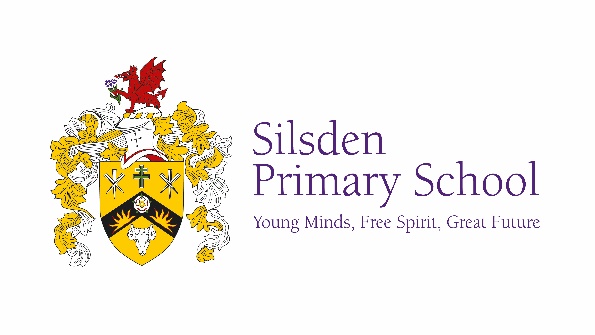 The Person Specification is related to the requirements of the post as determined by the Job Description. Short listing is carried out on the basis of how well you meet the requirements of the Person Specification. You should refer to these requirements when completing your application.Short listed candidates will be required at interview to complete a variety of activities directly related to the Person Specification, forming an evidence base for the appointment.The extent to which an applicant meets the person specification will be assessed through the following:A 	Application formD	Documentary evidence, such as certificatesI	InterviewPT	Presentation / TaskR	ReferencesEssentialDesirableAssessed throughQualificationsQualified teacher status XDRecent and continual professional development relevant to the postXDNational qualification for middle / senior leadership – or willingness to undertake oneXD  I Experience – show evidence ofBe a proven outstanding classroom practitioner within EYFS. XA   IPT   RRecent experience of working successfully as a middle leader in a schoolXA   REvidence of an EYFS responsibility and experience of turning policy into effective and successful practiceXA   I  PT   RBuilding and sustaining effective working relationships with staff, governors and parents in the wider communityXA   I   R  Professional KnowledgeA clear understanding of the essential qualities necessary for effective teaching and learning in EYFSXA   IPT   REvidence of strong professional subject knowledgeXA   IPT   R  Ability to analyse data and pinpoint key issues, in order to inform staff regarding appropriate next stepsXA   I  R  Understanding of the Ofsted framework regarding teaching, learning and assessment and leadership and management of all aspects of EYFSXA   I    PTAbility to plan lessons effectively and model high quality teaching across the EYFS phase.XA   IPT   R  Up to date knowledge of statutory regulations and guidance relating to the post.XA   I  R  Professional SkillsCan demonstrate the ability to:Analyse data, to evaluate the performance of pupil groups, pupil progress and plan an appropriate course of action for improvementXA   I  R  Ability to review whole school systems to ensure the robust evaluation of  performance and develop actions to secure improvementsXA   IPT   R  Lead and manage a school team/s to successfully achieve agreed goalsXA   I   R  Be an effective team player that works collaboratively and effectively with othersXA   I  R  Develop and deliver effective and inspirational professional development for staff (including mentoring and coaching as appropriate)XA   IPT   R  Communicate effectively to a wide range of different audiences (verbal and written using ICT as appropriate)XA   I   PTAbility to manage time effectively and work to deadlinesXA   I  R  Tenacity and commitment whilst working under pressureXA   I   R  Demonstrate high quality teaching strategiesXA   IPT   R  Support, motivate and inspire both colleagues and pupils by leading through exampleXA   IPT   R  Contribute effectively to the work of the Headteacher and SMT.XA   I     R  Deal successfully with situations that may include tackling different situations and conflict resolutionXA   I    R  CommitmentDemonstrate a commitment to:EqualityXA    R  Promoting the School’s vision and ethosXA   IPT   R  High quality, stimulating learning environmentXA   IPT   R  Relating positively to and showing respect for all members of the school and wider communityXA   I   R  Ongoing relevant professional self-developmentXD   ISafeguarding and child protectionXD  A   I